Ohlásenie drobnej stavby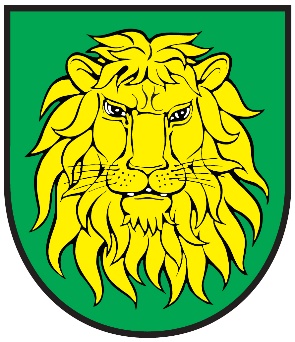 Obec NovoťObecný úrad, 029 55 Novoť č. 285Vec: Ohlásenie drobnej stavby podľa § 57 zákona č. 50/1976 Zb. o územnom plánovaní a stavebnom poriadku (stavebný zákon) v znení neskorších predpisovStavebník (meno, priezvisko a adresa alebo názov a sídlo).....................................................................................................................................................Údaje o drobnej stavbe, ktorá sa ohlasuje:Účel drobnej stavby: ............................................................................................................Rozsah drobnej stavby: ........................................................................................................Miesto drobnej stavby (adresa): ...........................................................................................parcelné číslo pozemku: ............................... katastrálne územie: ................................druh pozemku podľa katastra nehnuteľností: ....................................................................Názov hlavnej stavby, ku ktorej bude drobná stavba plniť doplnkovú funkciu:....................................................................................................................................................Stavba bude uskutočnená:- svojpomocne*- dodávateľsky* (názov a adresa zhotoviteľa stavby): ................................................... ......................................................................................................................................................................................................................................................................................Pri uskutočňovaní drobnej stavby bude*/nebude* potrebné použiť susedné nehnuteľnostiV Novoti, dňa ........................................                                                                                     .................................................................                                                                                           podpis stavebníka (stavebníkov)PRÍLOHY podľa stavebného zákona a § 5 vyhlášky č. 453/2000 Z.z., ktorou sa vykonávajú niektoré ustanovenia stavebného zákona:doklad, ktorým sa preukazuje vlastnícke alebo iné právo k pozemku (list vlastníctva, nájomná zmluva a pod. ) - originálsúhlas ostatných spoluvlastníkov pozemku (ak títo nie sú tiež stavebníkmi) pokiaľ spoluvlastnícky podiel stavebníka k pozemku (na ktorom sa navrhuje umiestniť drobná stavba ) je ½ alebo menšídvojmo jednoduchý situačný výkres, ktorý obsahuje vyznačenie umiestnenia stavby na pozemku vrátane odstupov od hraníc so susednými pozemkami a od susedných stavieb a stavebné riešenie stavby (môže vypracovať osoba s príslušným odborným vzdelaním)jednoduchý technický opis stavbyrozhodnutia, stanoviská, vyjadrenia, súhlasy, posúdenia alebo iné opatrenia dotknutých orgánov štátnej správystanovisko orgánu štátnej pamiatkovej starostlivosti, ak ide o drobnú stavbu, ktorá sa má umiestniť v pamiatkovo chránenom území (zákon č. 49/2002 Z.z. o ochrane pamiatkového fondu v znení neskorších predpisov)vyhlásenie kvalifikovanej osoby, že bude zabezpečovať vedenie uskutočňovania drobnej stavby svojpomocne; (t.j. osoby, ktorá má vysokoškolské vzdelanie stavebného smeru alebo architektonického smeru alebo odborné stredoškolské vzdelanie stavebného smeru a najmenej tri roky praxe v odbore), ak stavebník sám nespĺňa uvedené požiadavkyvyjadrenie vlastníka susednej nehnuteľnosti, ak sa pri uskutočňovaní stavby má použiť susedná nehnuteľnosť